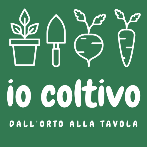 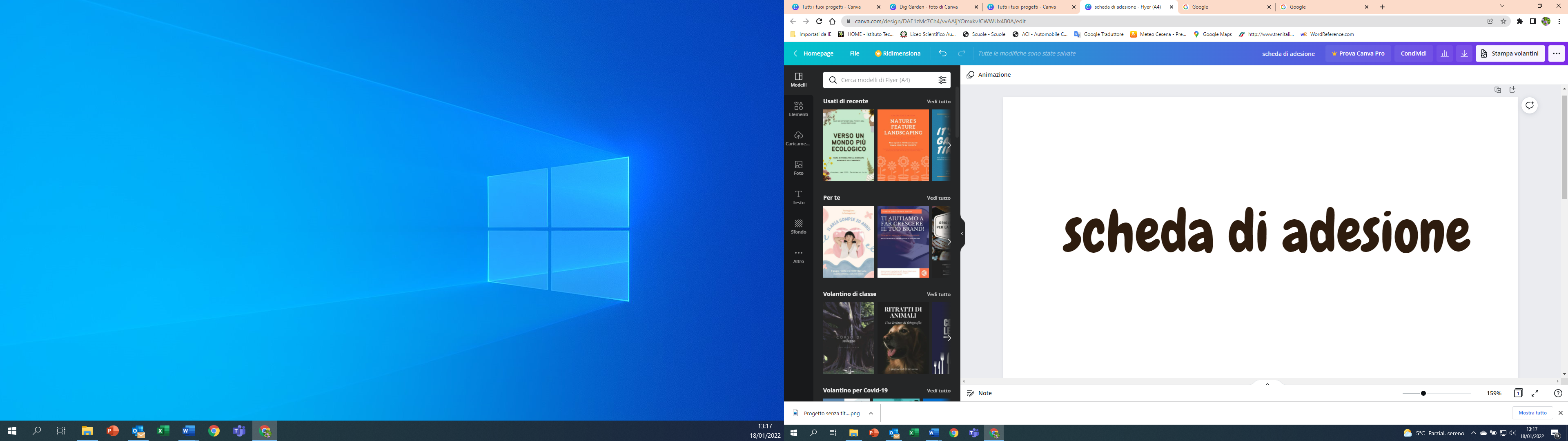 SCUOLA _________________________________________________________________________INDIRIZZO _______________________________________________________________________COMUNE___________________________________________________________ PROV. _______EMAIL __________________________________________________________________________CLASSE ________________________________________        N. ALUNNI _____________________INSEGNANTE REFERENTE Nome, cognome _____________________________________________E mail _____________________________________   Cell. ________________________________CLASSE ________________________________________        N. ALUNNI _____________________INSEGNANTE REFERENTE Nome, cognome _____________________________________________E mail _____________________________________   Cell. ________________________________CLASSE ________________________________________        N. ALUNNI _____________________INSEGNANTE REFERENTE Nome, cognome _____________________________________________E mail _____________________________________   Cell. ________________________________CLASSE ________________________________________        N. ALUNNI _____________________INSEGNANTE REFERENTE Nome, cognome _____________________________________________E mail _____________________________________   Cell. ________________________________CLASSE ________________________________________        N. ALUNNI _____________________INSEGNANTE REFERENTE Nome, cognome _____________________________________________E mail _____________________________________   Cell. ________________________________CLASSE ________________________________________        N. ALUNNI _____________________INSEGNANTE REFERENTE Nome, cognome _____________________________________________E mail _____________________________________   Cell. ________________________________Modalità di adesioneInviare la scheda a: didattica@rinova.eu               Iscrizioni aperte fino a venerdì 11 febbraio 2022 Ogni scuola può aderire con un min di 4 e un max di 6 classi Le adesioni saranno selezionate in base alla data di arrivo della schedaSegreteria organizzativaRI.NOVA Soc. Coop. (ex Alimos Soc. Coop.)INFORMATIVA PRIVACYTutte le informazioni vengono trattate e tutelate nel rispetto della normativa vigente in materia di protezione dei dati (D.lgs. 30 giugno 2003, n. 196, come modificato dal D. Lgs. 10 agosto 2018, n. 101, per l’adeguamento alle disposizioni del Regolamento (UE) 2016/679 (GDPR). Per richiedere informazioni, variazioni, cancellazione dei vostri dati presenti nei nostri archivi inviate una email a info@rinova.euAccetto       Non accetto                                                                                                                 Firma _____________________________________________